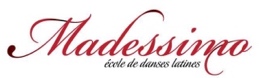 FORMULAIRE DE RÉSERVATION   S.V.P. remplir 1 formulaire par chambreDATE D’ARRIVÉE :	24 avril 2020	DATE DE DÉPART :	26 avril 2020PARTICIPANT PRINCIPAL #1PARTICIPANT #2PARTICIPANT #3	PARTICIPANT #4	Nom :      Nom :      Prénom :Prénom :Prénom :Forfait : Forfait : Adresse :      Adresse :      Adresse :      Ville :      Prov. : Prov. : Code Postal : Code Postal : Téléphone (rés.) :Téléphone (trav.) : Téléphone (trav.) : Téléphone (trav.) : Téléphone (trav.) : Adresse courriel :      Adresse courriel :      Adresse courriel :      Nom :      Prénom :      Forfait :Nom :      Prénom :      Forfait :Nom :      Prénom :      Forfait :CHOIX DU FORFAIT Les tarifs sont par personne. Les taxes sont en sus.Légende : V (vendredi) - S (samedi) – D (dimanche)CHOIX DU FORFAIT Les tarifs sont par personne. Les taxes sont en sus.Légende : V (vendredi) - S (samedi) – D (dimanche)CHOIX DU FORFAIT Les tarifs sont par personne. Les taxes sont en sus.Légende : V (vendredi) - S (samedi) – D (dimanche)CHOIX DU FORFAIT Les tarifs sont par personne. Les taxes sont en sus.Légende : V (vendredi) - S (samedi) – D (dimanche)CHOIX DU FORFAIT Les tarifs sont par personne. Les taxes sont en sus.Légende : V (vendredi) - S (samedi) – D (dimanche)CHOIX DU FORFAIT Les tarifs sont par personne. Les taxes sont en sus.Légende : V (vendredi) - S (samedi) – D (dimanche)   FORFAIT A   2 nuitées (V+S)2 déjeuners buffet (S+D)Simple	318,00 $Double	178,50 $Triple	145.50 $Quadr.	129,00 $     FORFAIT B  2 nuitées (V+S) 2 déjeuners buffet  (S+D)2 dîners froids (S+D)Simple        	349,00 $Double	       210,00 $Triple	          176,50 $Quadr.	        160,00 $       FORFAIT C	  2 nuitées (V+S)2 déjeuners buffet (S+D)2 dîners froids (S+D)1 souper chaud (S)Simple	383,00 $Double	243,50 $Triple	210,50 $Quadr.	194,00 $ FORFAIT D 	 1 nuitée (S)1 déjeuner buffet (D)Simple	164,50 $Double	92,00 $Triple	74,50 $Quadr.	66,00 $FORFAIT E  	1 nuitée (S)1 déjeuner buffet (D)2 dîners froids (S+D)Simple     195,50 $Double	    123,00 $Triple	       105,50 $Quadr.       97,00 $FORFAIT F  	1 nuitée (S)1 déjeuner buffet (D)2 dîners froids (S+D)1 souper chaud (S)Simple	       229,50 $Double	      157,00 $Triple	         139,50 $Quadr.	       130,75 $POLITIQUE DE DÉPÔTLe formulaire de réservation devra être retourné et reçu par le Manoir des Sables avant le 24 mars 2020. Après cette date, les chambres non réservées seront relâchées.  Cependant, les demandes de réservations seront acceptées selon la disponibilité. Un montant de 100$ sera prélevé à la réservation pour deux nuits et un montant de 75$ pour ceux qui opteront pour la nuit du samedi seulement.POLITIQUE D’ANNULATIONSi une annulation écrite nous parvient, LE ou avant LE 9 avril 2020, aucune pénalité ne sera appliquée. Après cette date, le dépôt est non remboursable.MODE DE PAIEMENTLe paiement complet du séjour inscrit sur le présent formulaire est payable à l’arrivée et n’est pas remboursable ni modifiable après la date de relâche ci-dessus mentionnée.Veuillez prendre le dépôt de       $ sur ma carte de crédit : 	VISA 	MASTERCARD 	AMEX Numéro de carte : 	      	Date d’expiration : 	     	(MM/AAAA)Signature :	VEUILLEZ FAIRE PARVENIR VOTRE DEMANDE DE RÉSERVATION À :PAR COURRIER :    MANOIR DES SABLES	                   PAR TÉLÉCOPIEUR : 819 843-3519                                  90, av. des Jardins, Orford, QC  J1X 6M6	                   PAR COURRIEL : info@manoirdessables.com(Nous n’acceptons que les réservations faites via le formulaire de réservation. Aucune réservation par téléphone ne sera acceptée)Nous vous retournerons un numéro de réservation par courriel. Merci.